URNIK ZA TEČAJ RPO (60 pedagoških ur)RAČUNALNIŠKA PISMENOST ZA ODRASLELokacija: Predvidena je izvedba na lokaciji LUNG, Cankarjeva ul. 8, Nova Gorica. Informacije o tečaju: neza.grillo@lung.si, 051 607 259. Program je brezplačen za udeležence v projektu: »Pridobivanje temeljnih in poklicnih kompetenc od 2018 do 2022«. 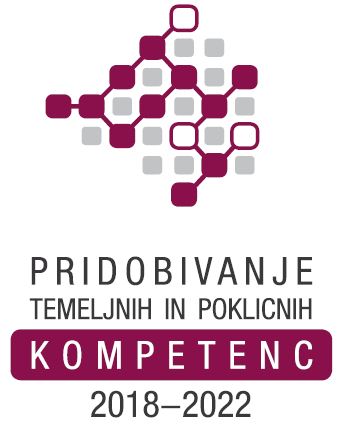 Zap. št. srečanjaDan v tednuDatumPedagoška uraLokacija1TOREK4. 1. 202216.15 – 18.30LUNG2ČETRTEK6. 1. 202216.15 – 18.30LUNG3TOREK11. 1. 202216.15 – 18.30LUNG4ČETRTEK13. 1. 202216.15 – 18.30LUNGTOREK18. 1. 202216.15 – 18.30odpadeČETRTEK20. 1. 202216.15 – 18.30odpadeTOREK25. 1. 202216.15 – 18.30odpadeČETRTEK27. 1. 202216.15 – 18.30odpade5TOREK1. 2. 202216.15 – 18.30LUNG6ČETRTEK3. 2. 202216.15 – 18.30LUNG7ČETRTEK10. 2. 202216.15 – 18.30LUNG8TOREK15. 2. 202216.15 – 18.30LUNG9ČETRTEK17. 2. 202216.15 – 18.30LUNG10TOREK22. 2. 202216.15 – 18.30LUNG11ČETRTEK24. 2. 202216.15 – 18.30LUNG12TOREK1. 3. 202216.15 – 18.30LUNG13ČETRTEK3. 3. 202216.15 – 18.30LUNG14TOREK8. 3. 202216.15 – 18.30LUNG15ČETRTEK10. 3. 202216.15 – 18.30LUNG16TOREK15. 3. 202216.15 – 18.30LUNG17ČETRTEK17. 3. 202216.15 – 18.30LUNGTOREK22. 3. 202216.15 – 18.30odpade18ČETRTEK24. 3. 202216.15 – 18.30LUNG19TOREK29. 3. 202216.15 – 18.30LUNG20ČETRTEK31. 3. 202216.15 – 18.30LUNG